Manual del usuario-DefinicionesLo básicoCircuito: un bucle cerrado que transporta electricidadCorriente: el flujo de electrones en un circuito (como el flujo de la corriente de un río); se mide en amperiosVoltaje: el "empuje" que hace fluir la corriente; se mide en voltiosAl igual que un río cuando hay demasiada agua fluyendo río abajo, una corriente eléctrica puede llegar a ser peligrosa. Los circuitos eléctricos están diseñados con varios componentes que mantienen la corriente segura para nosotros y nuestros dispositivos. Los números complejos nos ayudan a realizar estos cálculos de componentes. Componentes del circuito: ayudan a regular la corrienteFuente: suministra el voltaje (como una batería o una toma eléctrica)Resistencia: se opone a la corrienteInductor: reacciona a la corriente con un campo magnéticoCondensador: reacciona a la corriente con un campo eléctricoImpedancia: la resistencia de cada componente; se mide en ohmiosImpedancia total: la suma de la resistencia de todos los componentes; se mide en ohmiosComponenteSímboloVariableImpedanciaResistencia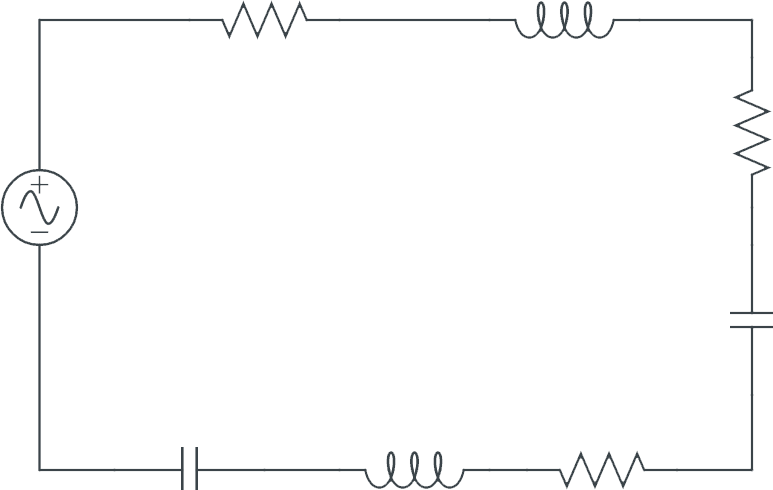 InductorCondensadorCálculo de la impedancia totalCálculo de la impedancia totalEjemplo 1Ejemplo 2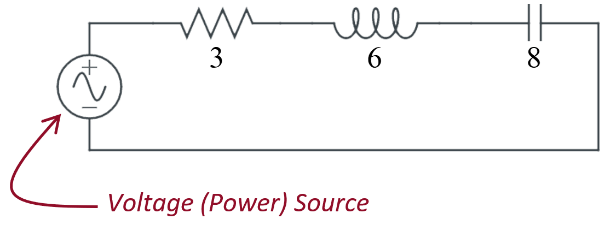 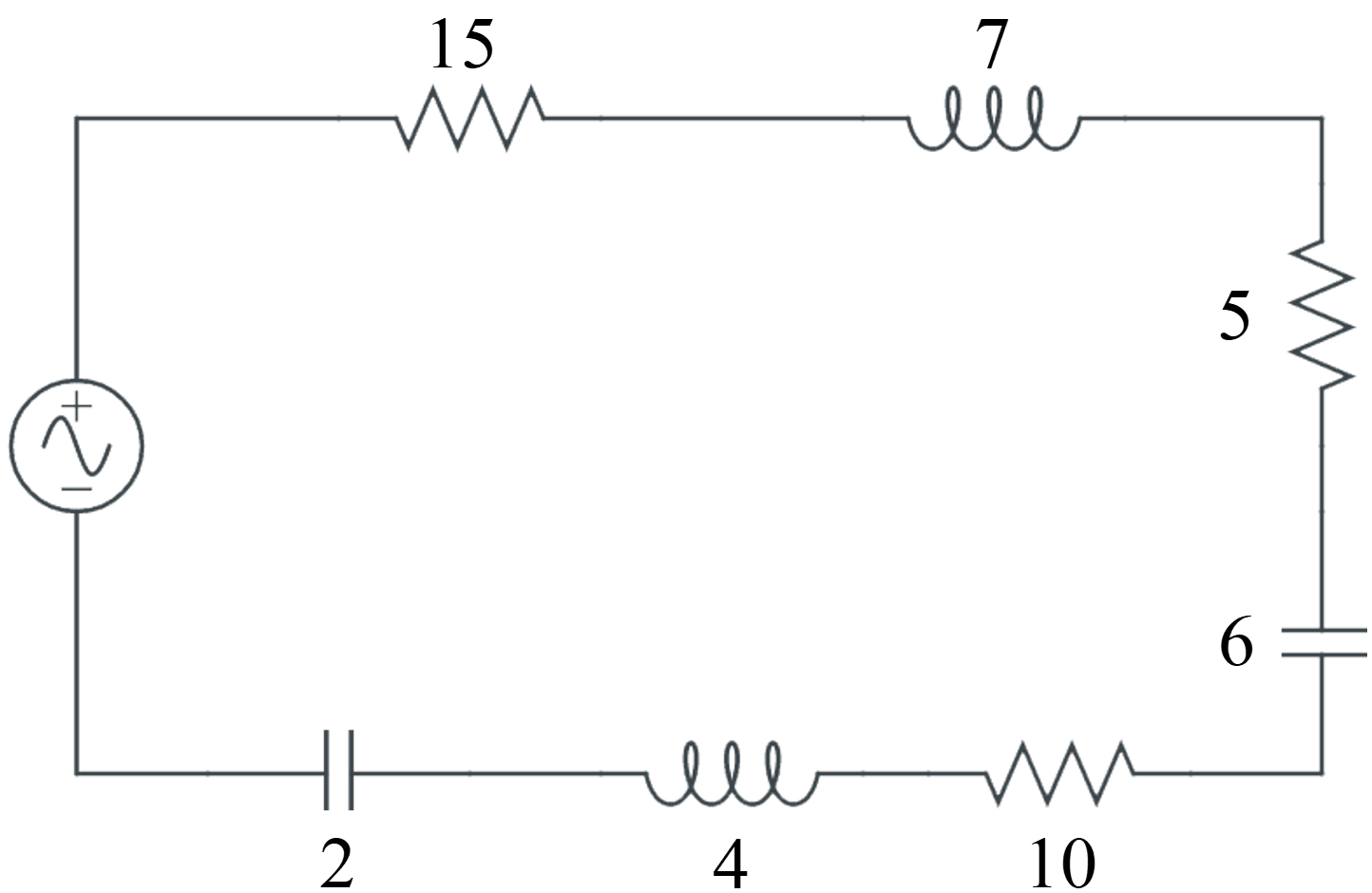 